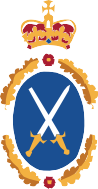 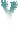 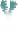 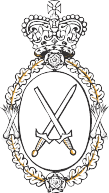 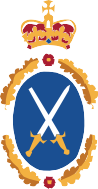 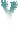 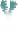 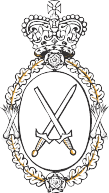 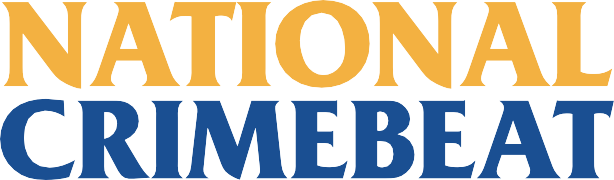 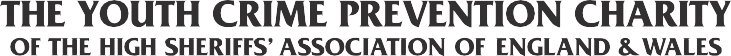 Part ATo be completed by the Applicant 2024Application FormClosing date:22nd January 2024CountyName of your High SheriffProject title/nameDate project commencedDate project ended (write ONGOING if still active)Project LeaderAge groups and numbers of those involved in the projectProject Manager/Supervisor This person will be the point of contact for correspondence and may be the same person as the Project Leader in 6 aboveContact details of person submitting the application (if different from the person in 8 above)Description of project Please provide no more than 750 words IN TOTAL describing the project under the following headings:The problem that was identified and the objective of the project (suggest max 100 words)If the young people initially developed and led the project themselves, describe how this came about. (100 words)The ways in which the young people manage and deliver the project; share tasks and responsibilities; inspire others; engage with other organisations. Examples are beneficial. (150 words)How did you monitor the impact of your project and evaluate its success? (Please include your data – 100 words)Please use this section to add any further information about the project that demonstrates how it meets the criteria. This could include new ideas that were used to solve the problems; further details of benefits to the community. Add any links to additional information (300 words)Social media pages relevant to the project:Notes for applications  A project must:Prevent /reduce crime or anti-social behaviour, or assist victims of crimeInvolve young people in its management and delivery of the project to others. The young people must not merely be the recipients.If a project applicant or High Sheriff has any queries as to whether their proposed project fits the criteria above, please email secretary@national-crimebeat.org.uk  *** Submit electronically to your High Sheriff for endorsement***Part BTo be completed by the High Sheriff of the applicant’s CountyDear High Sheriff,Please provide the following information before submitting to:secretary@national-crimebeat.org.ukYour contact details:Thank you for supporting National Crimebeat.Receipt of all applications will be acknowledged by email and the results of the judging will be communicated within a few days of the final judging panel’s meeting.